Commission Actions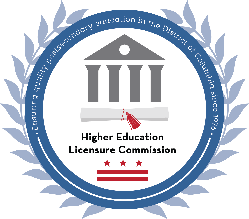 On May 2, 2019 the District of Columbia Higher Education Licensure Commission (HELC) evaluated 25 postsecondary non-degree (ND or NCD) and degree-granting (D or IHL) schools operating or desiring to operate in the District of Columbia on their ability to comply with licensure standards.   The HELC protects the public against transient, unethical, deceptive and fraudulent educational institutions of higher education and assures quality by establishing standards in education, ethical business practices, fiscal responsibility, health and safety. The Commission investigates student complaints, serves as the State Approving Agency for veterans benefits and issues student transcripts from closed post-secondary schools.*license renewals are issued from date of last approval, amendments sync with existing approvalThe Commission took the following actions for eligible veterans education providers:The Commission took the following enforcement actions:InstitutionWardAction TakenAVEDA Institute Washington DC (ND)2Deferred action on license renewal and approved name change to AVEDA Arts and Sciences InstituteBard College (D)2Approved license renewal for one yearClaremont Graduate University (D)onlineApproved provisional licensure application with condition of submitting financial division organization chart and explanation of relationship with The American Positive Psychology AssociationCommunity Care Training Services (ND)4Deferred action on the provisional licensure applicationExcel Automotive Institute (ND)7Approved license renewal for one year with condition of submitting updated by-lawsFlatiron School LLC (ND)2Approved application for program amendmentFour Walls Career & Technical Education Center (ND)5Approved license renewal for one yearGeneral Assembly (ND)2Approved license renewal for one year and request for new locationInstitute of World Politics (D)2Approved license renewal for one yearJJPG Corporation dba Flair Beauty Institute (ND)1Approved closure plan effective May 31, 2019Mid-Atlantic College (D)5Approved license renewal for one year with condition of submitting institution’s operating budget and removing relationship with the University of AmericaNursing Assistant Academy (ND)6Approved license renewal for one yearPECB University (D)2Approved license renewal for one year with condition of submitting executed surety bondSyracuse University (D)2Approved license renewal for one yearThe Chicago School of Professional Psychology (D)2Approved license renewal for one yearUniversity of Connecticut School of Law (D)2Approved conditional exemption renewal for one yearUniversity of the Potomac (D)2Approved SARA renewal for one yearInstitutionWardAction TakenCareer Technical Institute (D)2Approved initial application since change from NCD to IHLGeorge Washington University (D)2Approved 3 programsStrayer University (D)2Catalog approvalStrayer University Online (D)onlineCatalog approvalGallaudet University (D)7Inactive facility code withdrawnGeneral Assembly (ND)2Approved program name changeThe National Certification Commission for Acupuncture and Oriental Medicine (ND)n/aApproved 4 examsInstitutionWardAction TakenSt. Michael’s College of Allied Health (D)5Dismissed complaint C2018-011 (L. Cotton) Washington School for Secretaries (ND)closedDismissed complaint C2019-003 (S. Graves)